校則様式第２号様式３【受講申込書】受　　講　　申　　込　　書宮　古　高　等　職　業　訓　練　校　長　　殿貴校の訓練を受講したいので下記のとおり申し込み致します。申込日　令和 ５ 年 　　月 　　日　　　１．受　講　者　　　２．勤　務　先　　　※　処　理　欄今回受講される方に関し、下記内容へのご記入のご協力をお願い致します。※勤務年数の記入に関して“新卒”の方の場合、「新卒」に〇印をしていただき、それ以外の方は年数の記入をお願いいたします。訓練(講習)に対しての事業主様のご要望等がございましたらお聞かせください！今回の「若手・新入社員研修」への受講派遣に際し、訓練(講習)内容へのご要望、派遣された貴社従業員の仕上がり像など、より良い結果を目標とし、参考とさせて頂きたいと考えております。ご意見、ご要望がございましたら、是非お聞かせください。　　　　　宮古高等職業訓練校 事務局訓練コードコ　ー　ス　名訓　　練　　期　　間2304041【事務科】若手・新入社員研修２日間コース令和 ５ 年 ４ 月 ４ 日 及び令和 ４ 年 ４ 月 ５ 日番号（ フ リ ガ ナ ）受　講　者　氏　名生　年　月　日現　　住　　所雇用保険被保険者番号１TS　　年　　月　　日H１TS　　年　　月　　日H２TS　　年　　月　　日H２TS　　年　　月　　日H３TS　　年　　月　　日H３TS　　年　　月　　日H４TS　　年　　月　　日H４TS　　年　　月　　日H５TS　　年　　月　　日H５TS　　年　　月　　日H事業所名称代表者氏名代表者氏名　　　　　　　　　　㊞所　在　地〒〒〒〒〒電 話 番 号（　　　　）　　－FAX番号FAX番号（　　　　）　　－（　　　　）　　－資　本　金万円従業員数従業員数名名雇用保険適用事業所番号　　　　　　　　　－　　　　　　　　　　　　－　　　　　　　　　－　　　　　　　　　　　　－　　　　　　　　　－　　　　　　　　　　　　－　　　　　　　　　－　　　　　　　　　　　　－　　　　　　　　　－　　　　　　　　　　　　－補助対象要件会員被保険者（　　　　　　）　特別加入（　　　　）　定年退職者（　　　　）　４５歳以上（　　　　）　復帰女性（　　　　）　補助対象外（　　　　）会員被保険者（　　　　　　）　特別加入（　　　　）　定年退職者（　　　　）　４５歳以上（　　　　）　復帰女性（　　　　）　補助対象外（　　　　）会員被保険者（　　　　　　）　特別加入（　　　　）　定年退職者（　　　　）　４５歳以上（　　　　）　復帰女性（　　　　）　補助対象外（　　　　）会員被保険者（　　　　　　）　特別加入（　　　　）　定年退職者（　　　　）　４５歳以上（　　　　）　復帰女性（　　　　）　補助対象外（　　　　）会員被保険者（　　　　　　）　特別加入（　　　　）　定年退職者（　　　　）　４５歳以上（　　　　）　復帰女性（　　　　）　補助対象外（　　　　）電算入力日令和　　　年　　　月　　　日処理者確認印助成金申　請有・無受講者名受講者名役職名（配属先）業務内容勤務年数１新　卒１年　　ヶ月２新　卒２年　　ヶ月３新　卒３年　　ヶ月４新　卒４年　　ヶ月５新　卒５年　　ヶ月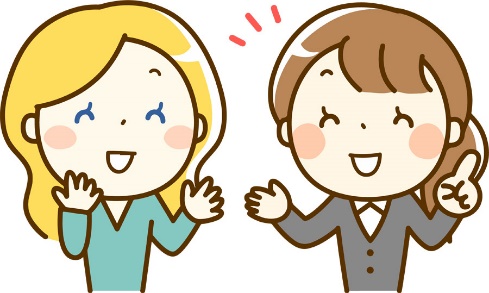 